PREDSEDA NÁRODNEJ RADY SLOVENSKEJ REPUBLIKY Číslo: PREDS-183/2023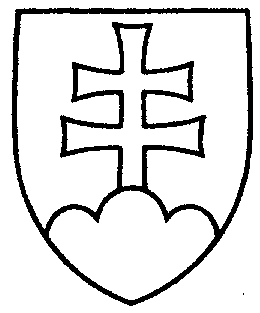 1790ROZHODNUTIEPREDSEDU NÁRODNEJ RADY SLOVENSKEJ REPUBLIKYzo 16. mája 2023k zmene v zložení Klubu poslancov Národnej rady Slovenskej republiky za hnutie             SME RODINAb e r i e m   n a   v e d o m i e	- písomné oznámenie predsedu Klubu poslancov Národnej rady Slovenskej republiky za hnutie SME RODINA Petra Pčolinského zo 16. mája 2023 o tom, že	- 16. mája 2023 sa stali členmi Klubu poslancov Národnej rady Slovenskej republiky za hnutie SME RODINA Milan Krajniak a Štefan Holý, ktorí si uplatnili mandát poslanca Národnej rady Slovenskej republiky po vymenovaní vlády Slovenskej republiky 15. mája 2023, čím zaniklo dočasné poverenie vláde Slovenskej republiky, udelené prezidentkou Slovenskej republiky 16. decembra 2022 ;	- 15. mája 2023 prestali byť členmi Klubu poslancov Národnej rady Slovenskej republiky za hnutie SME RODINA Jozef Hlinka a Eva Hudecová, ktorým zanikol mandát poslanca Národnej rady Slovenskej republiky, v súvislosti s uplatnením mandátu poslanca Národnej rady Slovenskej republiky Milana Krajniaka a Štefana Holého.u k l a d á m      vedúcemu Kancelárie Národnej rady Slovenskej republiky            zabezpečiť zníženie limitu finančných prostriedkov Kancelárie Národnej rady Slovenskej republiky určeného na úhradu výdavkov Klubu poslancov Národnej rady Slovenskej republiky za hnutie SME RODINA o čiastku pripadajúcu na dvoch členov
(Jozef Hlinka a Eva Hudecová) od 16. mája 2023 a zvýšenie limitu finančných prostriedkov Kancelárie Národnej rady Slovenskej republiky určeného na úhradu výdavkov Klubu poslancov Národnej rady Slovenskej republiky za hnutie SME RODINA o čiastku pripadajúcu   na   dvoch   členov   (Milan Krajniak a Štefan Holý) od 16. mája 2023.                                                         Boris K o l l á r   v. r.